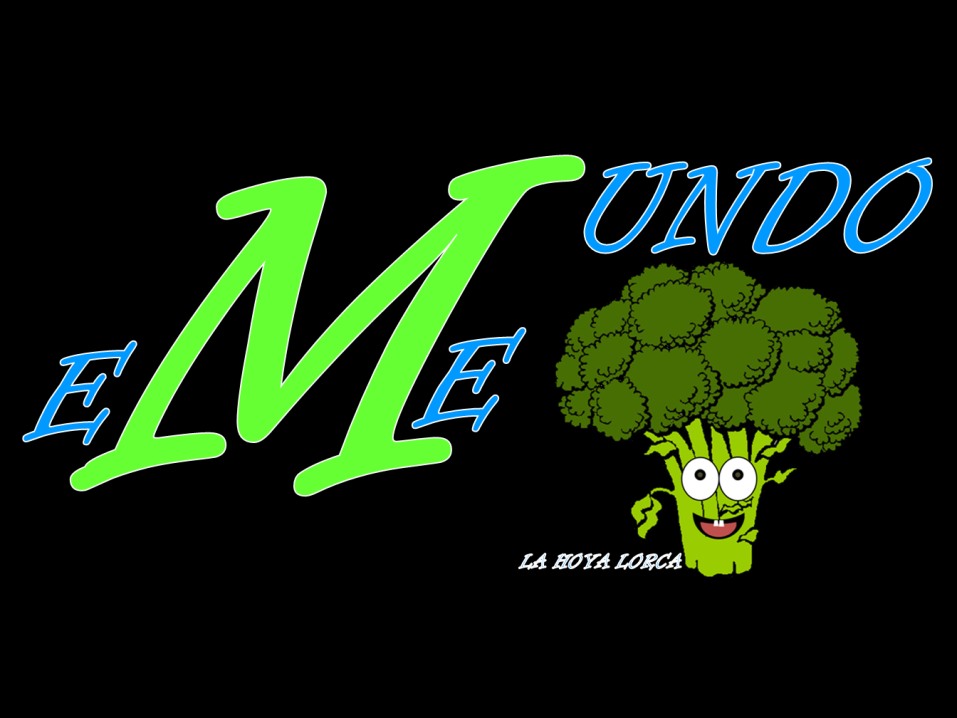   La Hoya, 24 de Marzo de 2014Estimado  empresario:Nos  ponemos en contacto con usted, ya que en nuestro colegio Juan Navarro García  los alumnos y alumnas de 5º de Primaria hemos creado una empresa llamada MUNDO EME.Nos gustaría citarle para mantener una reunión con usted, en la que podamos contarle nuestros propósitos y saber si podemos contar con su ayuda para patrocinar nuestra empresa. Le convocamos a dicha reunión el día 1 de Abril de 2014 a las 10:30h.Esperamos poder contar con su presencia.Sin otro particular , reciba un cordial saludo.Servicio de comunicación y marketing.